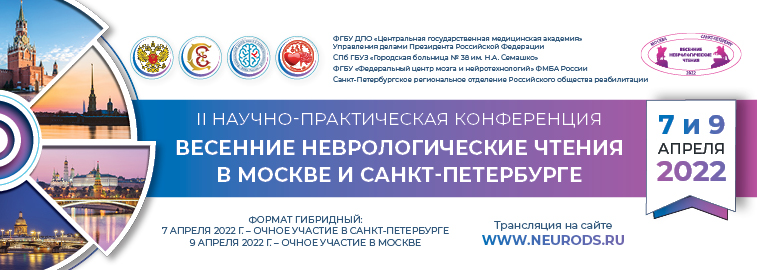 П Р О Г Р А М М АII Всероссийская научно-практическая конференция «Весенние неврологические чтения в Москве и Санкт-Петербурге»7 апреля 2022 года – г. Санкт-Петербург (очный формат)9 апреля 2022 года – г. Москва (очный формат)Трансляция на сайте www.neurods.ruОРГАНИЗАТОРЫ КОНФЕРЕНЦИ:Управление делами Президента Российской ФедерацииФГБУ ДПО «Центральная государственная медицинская академия»СПб ГБУЗ «Городская больница №38 им. Н.А. Семашко»Санкт-Петербургское региональное отделение Российского общества реабилитацииФГБУ «Федеральный центр мозга и нейротехнологий» ФМБА РоссииОРГАНИЗАЦИОННЫЙ КОМИТЕТ:Эргашев Олег Николаевич – вице-губернатор Санкт-ПетербургаЛисовец Дмитрий Геннадьевич – председатель Комитета по здравоохранению Санкт-Петербурга Шмырев Владимир Иванович – главный специалист невролог ГМУ УДП РФ, заведующий кафедрой неврологии ФГБУ ДПО «Центральная государственная медицинская академия» УДП РФ, д.м.н., профессор (Москва)Панфиленко Александр Федорович – главный врач СПб ГБУЗ «Городская больница №38 им. Н.А. Семашко» (Санкт-Петербург)Ковальчук Виталий Владимирович – заслуженный врач РФ, председатель Общества реабилитологов Санкт- Петербурга, руководитель многопрофильного Центра медицинской реабилитации Санкт- Петербурга, заведующий отделением реабилитации пациентов с нарушением функций ЦНС СПб ГБУЗ «Городская больница № 38 им. Н.А. Семашко», д.м.н., профессор (Санкт-Петербург)Васильев Алексей Сергеевич – заведующий учебной частью кафедры неврологии ФГБУ ДПО «Центральная государственная медицинская академия» УДП РФ, к.м.н., доцент (Москва)НАУЧНЫЕ РУКОВОДИТЕЛИ КОНФЕРЕНЦИИ:Шмырев Владимир Иванович, главный специалист невролог ГМУ УДП РФ, заведующий кафедрой неврологии ФГБУ ДПО «Центральная государственная медицинская академия» УДП РФ, д.м.н., профессор (Москва)Скоромец Александр Анисимович, заведующий кафедрой неврологии   ФГБОУ   ВО «Первый Санкт-Петербургский государственный медицинский университет им. акад. И.П. Павлова» МЗ РФ, д.м.н., профессор, академик РАН (Санкт-Петербург)Вознюк Игорь Алексеевич, профессор кафедры психиатрии и нейронаук ФГАОУ ВО «БФУ им. И. Канта», заместитель директора по научной работе ГБУ СПб НИИ СП им. И.И. Джанелидзе, главный внештатный специалист невролог Комитета по здравоохранению Санкт-Петербурга, д.м.н. (Санкт-Петербург)Ковальчук Виталий Владимирович, Заслуженный врач РФ, председатель Общества реабилитологов Санкт- Петербурга, руководитель многопрофильного Центра медицинской реабилитации Санкт- Петербурга, заведующий   отделением   реабилитации пациентов с нарушением функций ЦНС СПб ГБУЗ «Городская больница № 38 им. Н.А. Семашко», д.м.н., профессор (Санкт-Петербург) Бойко Алексей Николаевич, профессор кафедры неврологии и нейрохирургии ФГАОУ ВО РНИМУ им. Н.И. Пирогова Минздрава России, д.м.н., заслуженный деятель науки РФ, директор института клинической неврологии,руководитель отдела нейроиммунологии  Федерального	центра мозга и нейротехнологий, директор Московского центра рассеянного склероза, президент Российского комитета исследователей рассеянного склероза (RUCTRIMS) (Москва)Васильев Алексей Сергеевич, заведующий учебной частью кафедры неврологии ФГБУ ДПО «Центральная государственная медицинская академия» УДП РФ, к.м.н., доцент (Москва)7 апреля Место проведения: Санкт-Петербург, Московский проспект, 97, отель "Холидей Инн Московские ворота", зал "Пастернак", 3 этаж09:00 – 09:45 – регистрация участников09:45 – 10:00  Торжественное открытиеЭргашев Олег Николаевич – вице-губернатор Санкт-ПетербургаЛисовец Дмитрий Геннадьевич – председатель комитета по здравоохранению Санкт-Петербурга Шмырев Владимир Иванович, главный специалист невролог ГМУ УДП РФ, заведующий кафедрой неврологии ФГБУ ДПО «Центральная государственная медицинская академия» УДП РФ, д.м.н., профессор (Москва) Скоромец Александр Анисимович, заведующий кафедрой неврологии ФГБОУ ВО «Первый Санкт-Петербургский государственный медицинский университет им. акад. И.П. Павлова» МЗ РФ, д.м.н., профессор, академик РАН (Санкт-Петербург) Вознюк Игорь Алексеевич, главный внештатный специалист-невролог Комитета по здравоохранению Санкт-Петербурга, заместитель директора по научной работе ГБУ СПб НИИ СП им. И.И. Джанелидзе, профессор кафедры нервных болезней им. М.И. Аствацатурова ФГБВОУ ВО ВМА им. С.М. Кирова Минобороны РФ, д.м.н., профессор (Санкт-Петербург) Ковальчук Виталий Владимирович, председатель Общества реабилитологов Санкт-Петербурга, руководитель Центра медицинской реабилитации СПб ГБУЗ «Городская больница №38 им. Н.А. Семашко», зав. отделением реабилитации пациентов с нарушением функций ЦНС, д.м.н. профессор (Санкт-Петербург)Васильев Алексей Сергеевич, заведующий учебной частью кафедры неврологии ФГБУ ДПО «Центральная государственная медицинская академия» УДП РФ, к.м.н., доцент (Москва) Пленарное заседаниеКоварные и распространенные недуги современного человечества10:00 – 12:20Председатели: А.А. Скоромец, Е.Р. Баранцевич, В.В. Ковальчук10:00-10:30 Спондилогенные артерио-венозные радикуломиелоишемии: патогенез, клиника, лечениеСкоромец Александр Анисимович, заведующий кафедрой неврологии ФГБОУ ВО «Первый Санкт-Петербургский государственный медицинский университет им. акад. И.П. Павлова» МЗ РФ, д.м.н. профессор, академик РАН (Санкт-Петербург) 10:30-10:55 Тревога и когнитивные нарушения*  Баранцевич Евгений Робертович, заведующий кафедрой неврологии и мануальной медицины ФПО ФГБОУ ВО СПбГМУ им.акад. И.П. Павлова Минздрава РФ, главный невролог СЗ ФО РФ, д.м.н. профессор (Санкт-Петербург)*Доклад подготовлен при поддержке компании «ОТИСИФАРМ» и не является аккредитованным в системе НМО10:55-11:20   Острое нарушение мозгового кровообращения: особенности сопровождения, диагностика, выбор патогенетического лечения Вознюк Игорь Алексеевич, главный внештатный специалист-невролог Комитета по здравоохранению Санкт-Петербурга, заместитель директора по научной работе ГБУ СПб НИИ СП им. И.И. Джанелидзе, профессор кафедры нервных болезней им. М.И. Аствацатурова ФГБВОУ ВО ВМА им. С.М. Кирова Минобороны РФ, д.м.н. профессор (Санкт-Петербург)11:20-11:50  Ведение пациентов, перенесших COVID-19. Возможности биорегуляционной медицины*Ковальчук Виталий Владимирович, председатель Общества реабилитологов Санкт-Петербурга, руководитель Центра медицинской реабилитации СПб ГБУЗ «Городская больница №38 им. Н.А. Семашко», зав. отделением реабилитации пациентов с нарушением функций ЦНС, д.м.н. профессор (Санкт-Петербург)*Доклад подготовлен при поддержке компании «Хеель» и не является аккредитованным в системе НМО11:50-12:15 Переформатирование рациональной терапии дорсопатий как неизбежная реальностьЖиволупов Сергей Анатольевич, профессор кафедры нервных болезней Военно-медицинской академии им С.М. Кирова, эксперт РАН, вице-президент Евразийской ассоциации неврологов, д.м.н. профессор (Санкт-Петербург)12:15-12:20  Ответы на вопросы 12.20-12.40 Время на раздумье (легкий отдых для души и тела)12:40 – 14:20 Симпозиум «Острые и хронические боли»Председатели: Д.А. Искра, В.В. Афанасьев12:40-13:00  Особенности терапии хронического болевого синдрома у коморбидного пациента*  Кушниренко Ярослав Николаевич, главный внештатный невролог Приморского района Санкт-Петербурга, ассистент кафедры нейрохирургии и неврологии СПбГУ, к.м.н. (Санкт-Петербург)*Доклад подготовлен при поддержке компании «Ромфарма» и не является аккредитованным в системе НМО13:00-13:20 Торакальный синдром в клинической практике Васильев Алексей Сергеевич, заведующий учебной частью кафедры неврологии ФГБУ ДПО «Центральная государственная медицинская академия» УДП РФ, к.м.н., доцент (Москва)13:20-13:50 ЦОГ-зависимая и ЦОГ-независимая анальгезия*  Афанасьев Василий Владимирович, главный внештатный специалист-токсиколог Комитета по здравоохранению Ленинградской области, профессор кафедры скорой медицинской помощи ФГБОУ ВО «Северо-западный государственный медицинский университет имени И.И. Мечникова МЗ РФ», д.м.н., профессор (Санкт-Петербург) *Доклад подготовлен при поддержке компании «Др.Реддис» и не является аккредитованным в системе НМО13:50-14:10 Люмбаго + ишиас = люмбоишиалгия? Или нет?Искра Дмитрий Анатольевич, профессор кафедры медицинской реабилитации и спортивной медицины ФГБОУ ВО «Санкт-Петербургский государственный педиатрический медицинский университет» МЗ РФ, президент Региональной общественной организации «Северо-западное общество по изучению боли», председатель комитета по эпидемиологии Российского общества по изучению боли, д.м.н. профессор (Санкт-Петербург) 14:10-14:20 Ответы на вопросы14:20 – 16:40 Симпозиум «Нозологическая мозаика»Председатели: А.Г. Обрезан, А.В. Ардашев14:20-14:40 Первичная профилактика ишемического ОНМК: новое или недостаточно хорошо применяемое старое? Обрезан Андрей Григорьевич, главный врач группы клиник «СОГАЗ МЕДИЦИНА», заведующий кафедрой госпитальной терапии МФ ФГБОУ ВО «Санкт-Петербургский государственный университет», д.м.н. профессор (Санкт-Петербург)14:40-15:00  РЧА ФП у пациентов с сердечной недостаточностью с сохраненной фракцией выбросаАрдашев Андрей Вячеславович, профессор кафедры сердечно-сосудистой хирургии ФГАОУ ВО РНИМУ им. Н.И. Пирогова Минздрава России, д.м.н. профессор (Москва)15:00-15:20  Менуэт – станцуем без головокружения*  Шварцман Григорий Исаакович, профессор кафедры неврологии им. акад. С.Н. Давиденкова СЗГМУ им. Мечникова, д.м.н. профессор (Санкт-Петербург)*Доклад подготовлен при поддержке компании «Др. Вильмар Швабе» и не является аккредитованным в системе НМО15:20-15:40 Клещевой энцефалит в XXI веке: дискуссионные вопросыСкрипченко Наталья Викторовна, Заслуженный деятель науки РФ, заместитель директора по научной работе ФГБУ, «Детский научно- клинический центр инфекционных болезней ФМБА России», заведующая кафедрой инфекционных заболеваний у детей ФП и ДПО СПбГПМУ Минздрава России, д.м.н. профессор (Санкт-Петербург)15:40-16:00 Постковидный синдром: мифы и реалии. Возможности профилактики и устранения когнитивных нарушений.Ковальчук Виталий Владимирович, председатель Общества реабилитологов Санкт-Петербурга, руководитель Центра медицинской реабилитации СПб ГБУЗ «Городская больница №38 им. Н.А. Семашко», зав. отделением реабилитации пациентов с нарушением функций ЦНС, д.м.н. профессор (Санкт-Петербург)16:00-16:20 Астенические расстройства в практике невролога*Чутко Леонид Семенович, руководитель Центра поведенческой неврологии
Института мозга человека им. Н.П. Бехтеревой, д.м.н. профессор*Доклад подготовлен при поддержке компании «Др. Вильмар Швабе» и не является аккредитованным в системе НМО16:20-16:30  Ответы на вопросы 16.30-16.50 Время на раздумье (легкий отдых для души и тела)16:50 – 19:55 Симпозиум «Реабилитация в неврологии»Председатели: Н.Е. Иванова, В.В. Ковальчук 16:50-17:10 Международная классификация функционирования и возможности её использования, как универсального показателя эффективности реабилитации неврологических больныхПомников Виктор Григорьевич, заведующий кафедрой неврологии, медико-социальной экспертизы и реабилитации ФГБУ ДПО "Санкт-Петербургский институт усовершенствования врачей-экспертов" Минтруда России, д.м.н. профессор (Санкт-Петербург)17:10-17:30 Мифы и легенды реабилитации в нейрохирургииИванова Наталия Евгеньевна, заведующая научным отделом РНХИ им. проф. А.Л. Поленова (филиал ФГБУ «НМИЦ им. В.А. Алмазова» Минздрава РФ), д.м.н., профессор (Санкт-Петербург) 17:30-17:50 COVID-19 и неврологические заболевания. Возможности повышения эффективности терапии и реабилитации. Взгляд специалиста из «Красной зоны»*Ковальчук Виталий Владимирович, председатель Общества реабилитологов Санкт-Петербурга, руководитель Центра медицинской реабилитации СПб ГБУЗ «Городская больница №38 им. Н.А. Семашко», зав. отделением реабилитации пациентов с нарушением функций ЦНС, д.м.н. профессор (Санкт-Петербург)*Доклад подготовлен при поддержке компании «Самсон-Мед» и не является аккредитованным в системе НМО17:50-18:10 Средства лечебной физкультуры в программах физической реабилитации детей с перинатальной энцефалопатиейМатвеев Сергей Владимирович, профессор и заведующий учебной частью кафедры физических методов лечения и спортивной медицины ФПО ФГБОУ ВО СПбГМУ им.акад. И.П. Павлова Минздрава РФ, д.м.н. профессор (Санкт-Петербург)18:10-18:35 Неврологические аспекты постковидного синдрома Камчатнов Павел Рудольфович, профессор кафедры неврологии, нейрохирургии и медицинской генетики лечебного факультета ФГАОУ ВО РНИМУ им. Н.И. Пирогова" Минздрава России (Москва)18:35-19:15 Энергодефициты в современных условиях: клинико-фармакологическое обоснование терапии препаратами нейротропного и метаболотропного действияАфанасьев Василий Владимирович, главный внештатный специалист-токсиколог Комитета по здравоохранению Ленинградской области, профессор кафедры скорой медицинской помощи ФГБОУ ВО «Северо-западный государственный медицинский университет имени И.И. Мечникова МЗ РФ», д.м.н., профессор (Санкт-Петербург) Пугачева Екатерина Леонидовна, доцент и заведующая учебной частью кафедрыневрологии ФПО ФГБОУ ВО СПбГМУ им.акад. И.П. Павлова Минздрава РФ, к.м.н. (Санкт-Петербург)19:15 – 19:30 Ответы на вопросы. Дискуссия. Закрытие первого дня конференции9 апреля Место проведения: г. Москва, ул. Новый Арбат, 36, "Арбат-Экспо" (здание Правительства Москвы), сектор А, 1 этаж09:00 – 09:45 – регистрация участников09:45 – 09:55  Торжественное открытиеШмырев Владимир Иванович, главный специалист невролог ГМУ УДП РФ, заведующий кафедрой неврологии ФГБУ ДПО «Центральная государственная медицинская академия» УДП РФ, д.м.н., профессор (Москва) Скоромец Александр Анисимович, заведующий кафедрой неврологии ФГБОУ ВО «Первый Санкт-Петербургский государственный медицинский университет им. акад. И.П. Павлова» МЗ РФ, д.м.н., профессор, академик РАН (Санкт-Петербург) Вознюк Игорь Алексеевич, главный внештатный специалист-невролог Комитета по здравоохранению Санкт-Петербурга, заместитель директора по научной работе ГБУ СПб НИИ СП им. И.И. Джанелидзе, профессор кафедры нервных болезней им. М.И. Аствацатурова ФГБВОУ ВО ВМА им. С.М. Кирова Минобороны РФ, д.м.н., профессор (Санкт-Петербург) Ковальчук Виталий Владимирович, председатель Общества реабилитологов Санкт-Петербурга, руководитель Центра медицинской реабилитации СПб ГБУЗ «Городская больница №38 им. Н.А. Семашко», зав. отделением реабилитации пациентов с нарушением функций ЦНС, д.м.н. профессор (Санкт-Петербург)Васильев Алексей Сергеевич, заведующий учебной частью кафедры неврологии ФГБУ ДПО «Центральная государственная медицинская академия» УДП РФ, к.м.н., доцент (Москва) Пленарное заседаниеКоварные и распространенные недуги современного человечества09:55 – 12:40Председатели: В.Б. Симоненко, В.В. Ковальчук09:55-10:25 Активное долголетие и его медикаментозная поддержкаСкоромец Александр Анисимович, заведующий кафедрой неврологии ФГБОУ ВО «Первый Санкт-Петербургский государственный медицинский университет им. акад. И.П. Павлова» МЗ РФ, д.м.н. профессор, академик РАН (Санкт-Петербург) 10:25-10:50 Современная диагностика и таргетная терапия нейроэндокринных заболеваний   Симоненко Владимир Борисович, профессор кафедры терапии неотложных состояний Военно-медицинской академии им. С.М. Кирова (Филиал, г. Москва), генерал-майор медицинской службы, член-корреспондент РАМН, член-корреспондент РАН, д.м.н. профессор (Москва)10:50-11:15   Острое нарушение мозгового кровообращения: тренинг и практика применения лучевой диагностики в сети сосудистых центров Вознюк Игорь Алексеевич, главный внештатный специалист-невролог Комитета по здравоохранению Санкт-Петербурга, заместитель директора по научной работе ГБУ СПб НИИ СП им. И.И. Джанелидзе, профессор кафедры нервных болезней им. М.И. Аствацатурова ФГБВОУ ВО ВМА им. С.М. Кирова Минобороны РФ, д.м.н. профессор (Санкт-Петербург)11:15-11:40  Нейроинфекции в условиях пандемии новой короновирусной инфекции: состояние и тенденцииСкрипченко Наталья Викторовна, Заслуженный деятель науки РФ, заместитель директора по научной работе ФГБУ, «Детский научно- клинический центр инфекционных болезней ФМБА России», заведующая кафедрой инфекционных заболеваний у детей ФП и ДПО СПбГПМУ Минздрава России, д.м.н. профессор Вильниц А.А., Скрипченко Е.Ю., Горелик Е.Ю., Астапова А.В., Маркова К.В., Климкин А.В. (Санкт-Петербург)11:40-12:05  Ведение пациентов, перенесших COVID-19. Возможности биорегуляционной медицины*Ковальчук Виталий Владимирович, председатель Общества реабилитологов С.-Петербурга, руководитель Центра медицинской реабилитации СПб ГБУЗ «Городская больница №38 им. Н.А. Семашко», зав. отделением реабилитации пациентов с нарушением функций ЦНС, д.м.н. профессор (Санкт-Петербург)*Доклад подготовлен при поддержке компании «Хеель» и не является аккредитованным в системе НМО12:10-12:35 Тревожно-когнитивный синдром у коморбидного пациента*Карева Елена Николаевна, профессор кафедры фармакологии Института биодизайна и моделирования сложных систем научно-технологического парка биомедицины ФГАОУ ВО Первый МГМУ им. И.М. Сеченова Минздрава России (Сеченовский Университет), д.м.н. профессор (Москва)*Доклад подготовлен при поддержке компании «ОТИСИФАРМ» и не является аккредитованным в системе НМО12:35-12:40 Ответы на вопросы16:10 – 17:15 Симпозиум «Ангионеврология и кардионеврология»Председатели: П.Р. Камчатнов, А.В. Ардашев 16:10-16:30 Проблема церебральной микроангиопатии Камчатнов Павел Рудольфович, профессор кафедры неврологии, нейрохирургии и медицинской генетики лечебного факультета ФГАОУ ВО РНИМУ им. Н.И. Пирогова" Минздрава России (Москва)16:30-16:50 Первичная профилактика ишемического ОНМК: новое или недостаточно хорошо применяемое старое? Обрезан Андрей Григорьевич, главный врач группы клиник «СОГАЗ МЕДИЦИНА», заведующий кафедрой госпитальной терапии МФ ФГБОУ ВО «Санкт-Петербургский государственный университет», д.м.н. профессор (Санкт-Петербург)16:30-16:50 РЧА ФП у пациентов с сердечной недостаточностью с сохраненной фракцией выбросаАрдашев Андрей Вячеславович, профессор кафедры сердечно-сосудистой хирургии ФГАОУ ВО РНИМУ им. Н.И. Пирогова Минздрава России, д.м.н. профессор (Москва)16:50-17:10 Когнитивные расстройства различного генеза. Деменция и псевдодеменция. Диагностика, профилактика и лечениеКовальчук Виталий Владимирович, председатель Общества реабилитологов С.-Петербурга, руководитель Центра медицинской реабилитации СПб ГБУЗ «Городская больница №38 им. Н.А. Семашко», зав. отделением реабилитации пациентов с нарушением функций ЦНС, д.м.н. профессор (Санкт-Петербург)17:10-17:15 Ответы на вопросы. Дискуссия. Закрытие второго дня конференции12:40-13:55 Симпозиум «Рассеянный склероз»формат онлайнПредседатель: А.Н. Бойко12:40-13:55 Симпозиум «Острые и хронические боли и сопутствующие состояния»Председатель: А.С. Васильев12.40-13.10 Иммунопатогенез рассеянного склерозаБойко Алексей Николаевич, профессор кафедры неврологии и нейрохирургии ФГАОУ ВО РНИМУ им. Н.И. Пирогова Минздрава России, д.м.н., заслуженный деятель науки РФ, директор института клинической неврологии,руководитель отдела нейроиммунологии Федерального центра мозга и нейротехнологий, директор Московского центра рассеянного склероза, президент Российского комитета исследователей рассеянного склероза (RUCTRIMS) (Москва)13.10-13.30 Новые возможности терапии РРС: данные клинических исследований Сампэгинтерферон β-1а*Бойко Алексей Николаевич, профессор кафедры неврологии и нейрохирургии ФГАОУ ВО РНИМУ им. Н.И. Пирогова Минздрава России, д.м.н., заслуженный деятель науки РФ, директор института клинической неврологии,руководитель отдела нейроиммунологии Федерального центра мозга и нейротехнологий, директор Московского центра рассеянного склероза, президент Российского комитета исследователей рассеянного склероза (RUCTRIMS) (Москва)*Доклад подготовлен при поддержке компании «Биокад» и не является аккредитованным в системе НМО13.30-13.50 10-летний рубеж в исследовании высокоэффективной терапии РС*Бойко Алексей Николаевич, профессор кафедры неврологии и нейрохирургии ФГАОУ ВО РНИМУ им. Н.И. Пирогова Минздрава России, д.м.н., заслуженный деятель науки РФ, директор института клинической неврологии,руководитель отдела нейроиммунологии Федерального центра мозга и нейротехнологий, директор Московского центра рассеянного склероза, президент Российского комитета исследователей рассеянного склероза (RUCTRIMS) (Москва)*Доклад подготовлен при поддержке компании «Санофи» и не является аккредитованным в системе НМО13.50-13.55   Ответы на вопросы12:40-13:00 Биомеханические компоненты патогенеза короновирусной инфекции постковидного синдрома*  Васильев Алексей Сергеевич, заведующий учебной частью кафедры неврологии ФГБУ ДПО «Центральная государственная медицинская академия» УДП РФ, к.м.н., доцент (Москва)*Доклад подготовлен при поддержке компании «Ромфарма» и не является аккредитованным в системе НМО13:00-13:25 Синдром оперированного позвоночникаИскра Дмитрий Анатольевич, профессор кафедры медицинской реабилитации и спортивной медицины ФГБОУ ВО «Санкт-Петербургский государственный педиатрический медицинский университет» МЗ РФ, президент Региональной общественной организации «Северо-западное общество по изучению боли», председатель комитета по эпидемиологии Российского общества по изучению боли, д.м.н. профессор (Санкт-Петербург) 13:25 – 13:50 Современные подходы к диагностике и лечению болей в паховой области в практике врача-невролога  Извозчиков Сергей Борисович, врач невролог, мануальный терапевт ГБУЗ ГП №8 ДЗ г. Москвы, к.м.н. (Москва) 13.50-13.55  Ответы на вопросы13.55 – 14.15 Время на раздумье (легкий отдых для души и тела)13.55 – 14.15 Время на раздумье (легкий отдых для души и тела)14:15-16:05  Симпозиум «Реабилитация в неврологии»Председатели: В.Г. Помников, В.В. Ковальчук14:15-16:05Симпозиум «Неврологическая мозаика»Председатели: И.В. Дамулин, А.С. Васильев14:15-14:35   Международная классификация функционирования и возможности её использования, как универсального показателя эффективности реабилитации неврологи-ческих больныхПомников Виктор Григорьевич, заведующий кафедрой неврологии, медико-социальной экспертизы и реабилитации ФГБУ ДПО "Санкт-Петербургский институт усовершенствования врачей-экспертов" Минтруда России, д.м.н. профессор (Санкт-Петербург)14:35-14:55 Возможности и перспективы реабилитации при опухолях головного мозга различной степени злокачественности Иванова Наталия Евгеньевна, заведующая научным отделом РНХИ им. проф. А.Л. Поленова (филиал ФГБУ «НМИЦ им. В.А. Алмазова» Минздрава РФ), д.м.н., профессор (Санкт-Петербург) 14:55-15:15 COVID-19 и неврологические заболевания. Возможности повышения эффективности терапии и реабилитации. Взгляд специалиста из «Красной зоны»*Ковальчук Виталий Владимирович, председатель Общества реабилитологов С.-Петербурга, руководитель Центра медицинской реабилитации СПб ГБУЗ «Городская больница №38 им. Н.А. Семашко», зав. отделением реабилитации пациентов с нарушением функций ЦНС, д.м.н. профессор (Санкт-Петербург)*Доклад подготовлен при поддержке компании «Самсон-Мед» и не является аккредитованным в системе НМО15:15-15:55 Энергодефициты в современных условиях: клинико-фармакологическое обоснование терапии препаратами нейротропного и метаболотропного действияАфанасьев Василий Владимирович, главный внештатный специалист-токсиколог Комитета по здравоохранению Ленинградской области, профессор кафедры скорой медицинской помощи ФГБОУ ВО «Северо-западный государственный медицинский университет имени И.И. Мечникова МЗ РФ», д.м.н., профессор (Санкт-Петербург) Пугачева Екатерина Леонидовна, доцент и заведующая учебной частью кафедрыневрологии ФПО ФГБОУ ВО СПбГМУ им.акад. И.П. Павлова Минздрава РФ, к.м.н. (Санкт-Петербург) 15.55-16.05   Ответы на вопросы14:15-14:40  Когнитивные проявления эмоционального выгорания  Чутко Леонид Семенович, руководитель Центра поведенческой неврологии
Института мозга человека им. Н.П. Бехтеревой, д.м.н., профессор (Санкт-Петербург)14:40-15:05  Кожный зуд: неврологические аспекты  Дамулин Игорь Владимирович, ведущий научный сотрудник Отделения экзогенно-органических расстройств и эпилепсии Отдела клинико-патогенетических исследований в психиатрии Московского научно-исследовательского института психиатрии - филиала ФГБУ “НМИЦ ПН им. В.П. Сербского” Минздрава России, д.м.н., профессор (г. Москва)Струценко Алла Анатольевна, кафедра нервных болезней и нейрохирургии МИ ФГАОУ ВО Российский университет дружбы народов, к.м.н. (Москва)15:05-15:30   Не-гуманная медицина: нацистская Германия, императорская Япония, «демократические» США   Струценко Алла Анатольевна, кафедра нервных болезней и нейрохирургии МИ ФГАОУ ВО Российский университет дружбы народов, к.м.н. (г. Москва)Дамулин Игорь Владимирович, ведущий научный сотрудник Отделения экзогенно-органических расстройств и эпилепсии Отдела клинико-патогенетических исследований в психиатрии Московского научно-исследовательского института психиатрии - филиала ФГБУ “НМИЦ ПН им. В.П. Сербского” Минздрава России, д.м.н., профессор (Москва)15:30 – 15:55 Неврологические проявления гипо- и гиперфункции щитовидной железы   Шевченко Евгений Владимирович, заведующий неврологическим отделением для больных с острыми нарушениями мозгового кровообращения – врач-невролог НИИ СП им. Н.В. Склифосовского ДЗМ, м.н.с. (Москва)Рамазанов Г.Р., Ахматханова Л.Х.Б, Петриков С.С. (Москва)15.55-16.05   Ответы на вопросы